
WILLIAMS COUNTY SCHOOL DISTRICT #8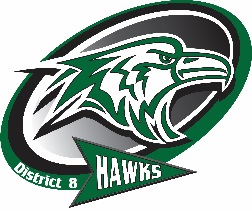 111 7th Ave W, Williston, ND 58801    701-572-6359 Fax: 701-572-9311

Employment ApplicationWILLIAMS COUNTY SCHOOL DISTRICT #8111 7th Ave W, Williston, ND 58801    701-572-6359 Fax: 701-572-9311
Employment ApplicationApplicant InformationApplicant InformationApplicant InformationApplicant InformationApplicant InformationApplicant InformationApplicant InformationApplicant InformationApplicant InformationApplicant InformationApplicant InformationApplicant InformationApplicant InformationApplicant InformationApplicant InformationApplicant InformationApplicant InformationApplicant InformationApplicant InformationApplicant InformationApplicant InformationApplicant InformationApplicant InformationApplicant InformationApplicant InformationApplicant InformationApplicant InformationLast NameLast NameLast NameLast NameLast NameLast NameLast NameFirstM.I.M.I.M.I.DateDateStreet AddressStreet AddressStreet AddressStreet AddressApartment/Unit #Apartment/Unit #Apartment/Unit #Apartment/Unit #Apartment/Unit #CityStateZIPPhoneE-mail AddressE-mail AddressE-mail AddressPosition Applied forPosition Applied forPosition Applied forDesired SalaryDesired SalaryDate AvailableDate AvailableDate AvailableDate AvailableAre you authorized to work in the U.S.?Are you authorized to work in the U.S.?Are you authorized to work in the U.S.?Are you authorized to work in the U.S.?Are you authorized to work in the U.S.?Are you authorized to work in the U.S.?Are you authorized to work in the U.S.?Are you authorized to work in the U.S.?Are you authorized to work in the U.S.?Are you authorized to work in the U.S.?YES  NO  NO  Have you ever worked for this company?Have you ever worked for this company?Have you ever worked for this company?Have you ever worked for this company?Have you ever worked for this company?Have you ever worked for this company?Have you ever worked for this company?Have you ever worked for this company?Have you ever worked for this company?Have you ever worked for this company?YES  YES  NO  NO  EducationEducationEducationEducationEducationEducationEducationEducationEducationEducationEducationEducationEducationEducationEducationEducationEducationEducationEducationEducationEducationEducationEducationEducationEducationEducationEducationHigh SchoolHigh SchoolHigh SchoolHigh SchoolHigh SchoolHigh SchoolHigh SchoolAddressAddressFromFromToToToDid you graduate?Did you graduate?YES  YES  NO  NO  NO  DegreeDegreeDegreeDegreeDegreeDegreeDegreeDegreeDegreeDegreeCollegeCollegeAddressAddressFromFromToToToDid you graduate?Did you graduate?YES  YES  NO  NO  NO  DegreeDegreeDegreeDegreeDegreeDegreeDegreeDegreeDegreeDegreeOtherOtherAddressAddressFromFromToToToDid you graduate?Did you graduate?YES  YES  NO  NO  NO  DegreeDegreeDegreeDegreeDegreeDegreeDegreeDegreeDegreeDegreeOCCUPATIONAL LICENSE, CERTIFICATE OR REGISTRATIONOCCUPATIONAL LICENSE, CERTIFICATE OR REGISTRATIONOCCUPATIONAL LICENSE, CERTIFICATE OR REGISTRATIONOCCUPATIONAL LICENSE, CERTIFICATE OR REGISTRATIONOCCUPATIONAL LICENSE, CERTIFICATE OR REGISTRATIONOCCUPATIONAL LICENSE, CERTIFICATE OR REGISTRATIONOCCUPATIONAL LICENSE, CERTIFICATE OR REGISTRATIONOCCUPATIONAL LICENSE, CERTIFICATE OR REGISTRATIONOCCUPATIONAL LICENSE, CERTIFICATE OR REGISTRATIONOCCUPATIONAL LICENSE, CERTIFICATE OR REGISTRATIONOCCUPATIONAL LICENSE, CERTIFICATE OR REGISTRATIONOCCUPATIONAL LICENSE, CERTIFICATE OR REGISTRATIONOCCUPATIONAL LICENSE, CERTIFICATE OR REGISTRATIONOCCUPATIONAL LICENSE, CERTIFICATE OR REGISTRATIONOCCUPATIONAL LICENSE, CERTIFICATE OR REGISTRATIONOCCUPATIONAL LICENSE, CERTIFICATE OR REGISTRATIONOCCUPATIONAL LICENSE, CERTIFICATE OR REGISTRATIONOCCUPATIONAL LICENSE, CERTIFICATE OR REGISTRATIONOCCUPATIONAL LICENSE, CERTIFICATE OR REGISTRATIONOCCUPATIONAL LICENSE, CERTIFICATE OR REGISTRATIONOCCUPATIONAL LICENSE, CERTIFICATE OR REGISTRATIONOCCUPATIONAL LICENSE, CERTIFICATE OR REGISTRATIONOCCUPATIONAL LICENSE, CERTIFICATE OR REGISTRATIONOCCUPATIONAL LICENSE, CERTIFICATE OR REGISTRATIONOCCUPATIONAL LICENSE, CERTIFICATE OR REGISTRATIONOCCUPATIONAL LICENSE, CERTIFICATE OR REGISTRATIONOCCUPATIONAL LICENSE, CERTIFICATE OR REGISTRATIONTYPE OF DOCUMENTTYPE OF DOCUMENTTYPE OF DOCUMENTTYPE OF DOCUMENTTYPE OF DOCUMENTTYPE OF DOCUMENTTYPE OF DOCUMENTNUMBERNUMBERNUMBERNUMBERNUMBERNUMBERNUMBERNUMBERWHERE ISSUEDWHERE ISSUEDWHERE ISSUEDWHERE ISSUEDWHERE ISSUEDWHERE ISSUEDWHERE ISSUEDEXP. DATEEXP. DATEEXP. DATETYPE OF DOCUMENTTYPE OF DOCUMENTTYPE OF DOCUMENTTYPE OF DOCUMENTTYPE OF DOCUMENTTYPE OF DOCUMENTTYPE OF DOCUMENTNUMBERNUMBERNUMBERWHERE ISSUEDWHERE ISSUEDWHERE ISSUEDWHERE ISSUEDWHERE ISSUEDWHERE ISSUEDWHERE ISSUEDEXP. DATEEXP. DATEEXP. DATELANGUAGESLANGUAGESLANGUAGESLANGUAGESLANGUAGESLANGUAGESLANGUAGESLIST LANGUAGES READ, WRITTEN OR SPOKEN FLUENTLY OTHER THAN ENGLISHLIST LANGUAGES READ, WRITTEN OR SPOKEN FLUENTLY OTHER THAN ENGLISHLIST LANGUAGES READ, WRITTEN OR SPOKEN FLUENTLY OTHER THAN ENGLISHLIST LANGUAGES READ, WRITTEN OR SPOKEN FLUENTLY OTHER THAN ENGLISHLIST LANGUAGES READ, WRITTEN OR SPOKEN FLUENTLY OTHER THAN ENGLISHLIST LANGUAGES READ, WRITTEN OR SPOKEN FLUENTLY OTHER THAN ENGLISHLIST LANGUAGES READ, WRITTEN OR SPOKEN FLUENTLY OTHER THAN ENGLISHLIST LANGUAGES READ, WRITTEN OR SPOKEN FLUENTLY OTHER THAN ENGLISHLIST LANGUAGES READ, WRITTEN OR SPOKEN FLUENTLY OTHER THAN ENGLISHLIST LANGUAGES READ, WRITTEN OR SPOKEN FLUENTLY OTHER THAN ENGLISHLIST LANGUAGES READ, WRITTEN OR SPOKEN FLUENTLY OTHER THAN ENGLISHLIST LANGUAGES READ, WRITTEN OR SPOKEN FLUENTLY OTHER THAN ENGLISHLIST LANGUAGES READ, WRITTEN OR SPOKEN FLUENTLY OTHER THAN ENGLISHLIST LANGUAGES READ, WRITTEN OR SPOKEN FLUENTLY OTHER THAN ENGLISHLIST LANGUAGES READ, WRITTEN OR SPOKEN FLUENTLY OTHER THAN ENGLISHLIST LANGUAGES READ, WRITTEN OR SPOKEN FLUENTLY OTHER THAN ENGLISHLIST LANGUAGES READ, WRITTEN OR SPOKEN FLUENTLY OTHER THAN ENGLISHLIST LANGUAGES READ, WRITTEN OR SPOKEN FLUENTLY OTHER THAN ENGLISHLIST LANGUAGES READ, WRITTEN OR SPOKEN FLUENTLY OTHER THAN ENGLISHLIST LANGUAGES READ, WRITTEN OR SPOKEN FLUENTLY OTHER THAN ENGLISHSKILLSSKILLSSKILLSSKILLSSKILLSSKILLSSKILLSLIST ALL PERTINENT SKILLS AND EQUIPMENT THAT YOU CAN OPERATELIST ALL PERTINENT SKILLS AND EQUIPMENT THAT YOU CAN OPERATELIST ALL PERTINENT SKILLS AND EQUIPMENT THAT YOU CAN OPERATELIST ALL PERTINENT SKILLS AND EQUIPMENT THAT YOU CAN OPERATELIST ALL PERTINENT SKILLS AND EQUIPMENT THAT YOU CAN OPERATELIST ALL PERTINENT SKILLS AND EQUIPMENT THAT YOU CAN OPERATELIST ALL PERTINENT SKILLS AND EQUIPMENT THAT YOU CAN OPERATELIST ALL PERTINENT SKILLS AND EQUIPMENT THAT YOU CAN OPERATELIST ALL PERTINENT SKILLS AND EQUIPMENT THAT YOU CAN OPERATELIST ALL PERTINENT SKILLS AND EQUIPMENT THAT YOU CAN OPERATELIST ALL PERTINENT SKILLS AND EQUIPMENT THAT YOU CAN OPERATELIST ALL PERTINENT SKILLS AND EQUIPMENT THAT YOU CAN OPERATELIST ALL PERTINENT SKILLS AND EQUIPMENT THAT YOU CAN OPERATELIST ALL PERTINENT SKILLS AND EQUIPMENT THAT YOU CAN OPERATELIST ALL PERTINENT SKILLS AND EQUIPMENT THAT YOU CAN OPERATELIST ALL PERTINENT SKILLS AND EQUIPMENT THAT YOU CAN OPERATELIST ALL PERTINENT SKILLS AND EQUIPMENT THAT YOU CAN OPERATELIST ALL PERTINENT SKILLS AND EQUIPMENT THAT YOU CAN OPERATELIST ALL PERTINENT SKILLS AND EQUIPMENT THAT YOU CAN OPERATELIST ALL PERTINENT SKILLS AND EQUIPMENT THAT YOU CAN OPERATEReferences     Please list three references.References     Please list three references.References     Please list three references.References     Please list three references.References     Please list three references.References     Please list three references.References     Please list three references.References     Please list three references.References     Please list three references.References     Please list three references.References     Please list three references.References     Please list three references.References     Please list three references.References     Please list three references.References     Please list three references.References     Please list three references.References     Please list three references.References     Please list three references.References     Please list three references.References     Please list three references.References     Please list three references.References     Please list three references.References     Please list three references.References     Please list three references.References     Please list three references.References     Please list three references.References     Please list three references.References     Please list three references.References     Please list three references.Full NameFull NameFull NameFull NameFull NameFull NameFull NameRelationshipRelationshipRelationshipAddress & Phone #Address & Phone #Address & Phone #Address & Phone #Address & Phone #Address & Phone #Address & Phone #Full NameFull NameFull NameFull NameFull NameFull NameFull NameRelationshipRelationshipRelationshipAddress & Phone #Address & Phone #Address & Phone #Address & Phone #Address & Phone #Address & Phone #Address & Phone #Full NameFull NameFull NameFull NameFull NameFull NameFull NameRelationshipRelationshipRelationshipAddress & Phone #Address & Phone #Address & Phone #Address & Phone #Address & Phone #Address & Phone #Address & Phone #Previous Employment  (Most recent first)     (include voluntary work)Previous Employment  (Most recent first)     (include voluntary work)Previous Employment  (Most recent first)     (include voluntary work)Previous Employment  (Most recent first)     (include voluntary work)Previous Employment  (Most recent first)     (include voluntary work)Previous Employment  (Most recent first)     (include voluntary work)Previous Employment  (Most recent first)     (include voluntary work)Previous Employment  (Most recent first)     (include voluntary work)Previous Employment  (Most recent first)     (include voluntary work)Previous Employment  (Most recent first)     (include voluntary work)Previous Employment  (Most recent first)     (include voluntary work)Previous Employment  (Most recent first)     (include voluntary work)Previous Employment  (Most recent first)     (include voluntary work)Previous Employment  (Most recent first)     (include voluntary work)Previous Employment  (Most recent first)     (include voluntary work)Previous Employment  (Most recent first)     (include voluntary work)Previous Employment  (Most recent first)     (include voluntary work)Previous Employment  (Most recent first)     (include voluntary work)Previous Employment  (Most recent first)     (include voluntary work)CompanyCompanyCompanyPhoneAddressAddressSupervisorSupervisorJob TitleJob TitleStarting SalaryStarting Salary$$$Ending SalaryEnding SalaryEnding SalaryEnding Salary$ResponsibilitiesResponsibilitiesResponsibilitiesResponsibilitiesResponsibilitiesFromToToReason for LeavingReason for LeavingMay we contact your previous supervisor for a reference?May we contact your previous supervisor for a reference?May we contact your previous supervisor for a reference?May we contact your previous supervisor for a reference?May we contact your previous supervisor for a reference?May we contact your previous supervisor for a reference?May we contact your previous supervisor for a reference?May we contact your previous supervisor for a reference?May we contact your previous supervisor for a reference?May we contact your previous supervisor for a reference?YES  NO  CompanyCompanyCompanyPhoneAddressAddressSupervisorSupervisorJob TitleJob TitleStarting SalaryStarting Salary$$$Ending SalaryEnding SalaryEnding SalaryEnding Salary$ResponsibilitiesResponsibilitiesResponsibilitiesResponsibilitiesResponsibilitiesFromToToReason for LeavingReason for LeavingMay we contact your previous supervisor for a reference?May we contact your previous supervisor for a reference?May we contact your previous supervisor for a reference?May we contact your previous supervisor for a reference?May we contact your previous supervisor for a reference?May we contact your previous supervisor for a reference?May we contact your previous supervisor for a reference?May we contact your previous supervisor for a reference?May we contact your previous supervisor for a reference?May we contact your previous supervisor for a reference?YES  NO  CompanyCompanyPhoneAddressAddressSupervisorSupervisorJob TitleJob TitleStarting SalaryStarting Salary$$$Ending SalaryEnding SalaryEnding SalaryEnding Salary$ResponsibilitiesResponsibilitiesResponsibilitiesResponsibilitiesResponsibilitiesFromToToReason for LeavingReason for LeavingMay we contact your previous supervisor for a reference?May we contact your previous supervisor for a reference?May we contact your previous supervisor for a reference?May we contact your previous supervisor for a reference?May we contact your previous supervisor for a reference?May we contact your previous supervisor for a reference?May we contact your previous supervisor for a reference?May we contact your previous supervisor for a reference?May we contact your previous supervisor for a reference?May we contact your previous supervisor for a reference?YES  NO  Military ServiceMilitary ServiceMilitary ServiceMilitary ServiceMilitary ServiceMilitary ServiceMilitary ServiceMilitary ServiceMilitary ServiceMilitary ServiceMilitary ServiceMilitary ServiceMilitary ServiceMilitary ServiceMilitary ServiceMilitary ServiceMilitary ServiceMilitary ServiceMilitary ServiceBranchBranchFromFromToRank at DischargeRank at DischargeRank at DischargeRank at DischargeRank at DischargeRank at DischargeDisclaimer and SignatureDisclaimer and SignatureDisclaimer and SignatureDisclaimer and SignatureDisclaimer and SignatureDisclaimer and SignatureDisclaimer and SignatureDisclaimer and SignatureDisclaimer and SignatureDisclaimer and SignatureDisclaimer and SignatureDisclaimer and SignatureDisclaimer and SignatureDisclaimer and SignatureDisclaimer and SignatureDisclaimer and SignatureDisclaimer and SignatureDisclaimer and SignatureDisclaimer and SignatureI certify that my answers are true and complete to the best of my knowledge. If this application leads to employment, I understand that false or misleading information in my application or interview 
may result in my release.I certify that my answers are true and complete to the best of my knowledge. If this application leads to employment, I understand that false or misleading information in my application or interview 
may result in my release.I certify that my answers are true and complete to the best of my knowledge. If this application leads to employment, I understand that false or misleading information in my application or interview 
may result in my release.I certify that my answers are true and complete to the best of my knowledge. If this application leads to employment, I understand that false or misleading information in my application or interview 
may result in my release.I certify that my answers are true and complete to the best of my knowledge. If this application leads to employment, I understand that false or misleading information in my application or interview 
may result in my release.I certify that my answers are true and complete to the best of my knowledge. If this application leads to employment, I understand that false or misleading information in my application or interview 
may result in my release.I certify that my answers are true and complete to the best of my knowledge. If this application leads to employment, I understand that false or misleading information in my application or interview 
may result in my release.I certify that my answers are true and complete to the best of my knowledge. If this application leads to employment, I understand that false or misleading information in my application or interview 
may result in my release.I certify that my answers are true and complete to the best of my knowledge. If this application leads to employment, I understand that false or misleading information in my application or interview 
may result in my release.I certify that my answers are true and complete to the best of my knowledge. If this application leads to employment, I understand that false or misleading information in my application or interview 
may result in my release.I certify that my answers are true and complete to the best of my knowledge. If this application leads to employment, I understand that false or misleading information in my application or interview 
may result in my release.I certify that my answers are true and complete to the best of my knowledge. If this application leads to employment, I understand that false or misleading information in my application or interview 
may result in my release.I certify that my answers are true and complete to the best of my knowledge. If this application leads to employment, I understand that false or misleading information in my application or interview 
may result in my release.I certify that my answers are true and complete to the best of my knowledge. If this application leads to employment, I understand that false or misleading information in my application or interview 
may result in my release.I certify that my answers are true and complete to the best of my knowledge. If this application leads to employment, I understand that false or misleading information in my application or interview 
may result in my release.I certify that my answers are true and complete to the best of my knowledge. If this application leads to employment, I understand that false or misleading information in my application or interview 
may result in my release.I certify that my answers are true and complete to the best of my knowledge. If this application leads to employment, I understand that false or misleading information in my application or interview 
may result in my release.I certify that my answers are true and complete to the best of my knowledge. If this application leads to employment, I understand that false or misleading information in my application or interview 
may result in my release.I certify that my answers are true and complete to the best of my knowledge. If this application leads to employment, I understand that false or misleading information in my application or interview 
may result in my release.SignatureSignatureSignatureSignatureDate